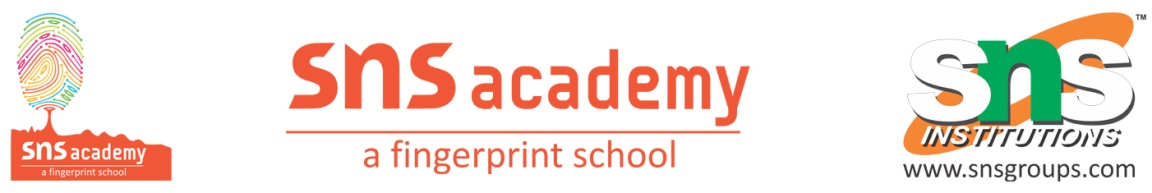  Grade:5                 HINDI  WORKSHEET                        Date:30.10.231.निम्नलिखित शब्दों का हिंदी में अर्थ लिखें |  1)Miser                              4)Coconut 2)Trouble                            5)Costly 3)Price                                6)Walking 2. निम्नलिखित शब्दों का अंग्रेज़ी में अर्थ लिखें|  1)  किनारे                         4) कंजूस   2)कीमत                           5)मंडी   3) मुफ्त                            6) टहलना  3. अनेक शब्दों के लिए एक शब्द | 1) जो नारियल बेचता है -----------2) जो दूध बेचता है ---------------3) जो सब्ज़ी बेचता है ------------4) जो फल बेचता है ------------5) जो मिठाई बेचता है-------------